Приложение 3.Примеры ломаных из окружающего мира(картинки из интернета)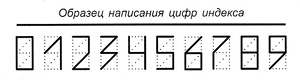 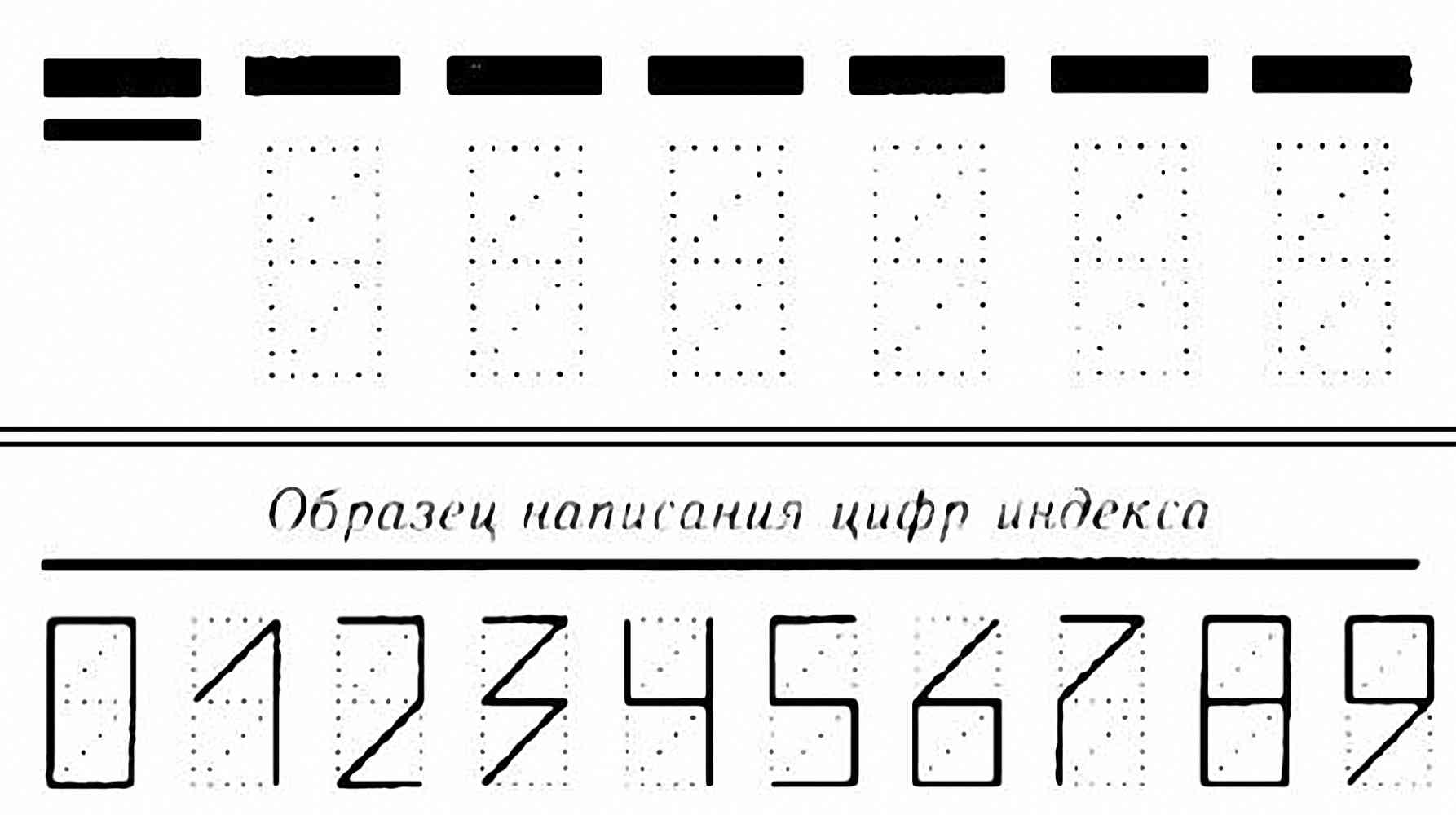 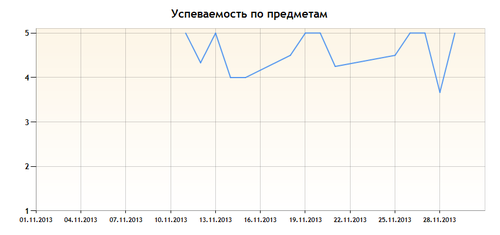 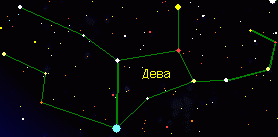 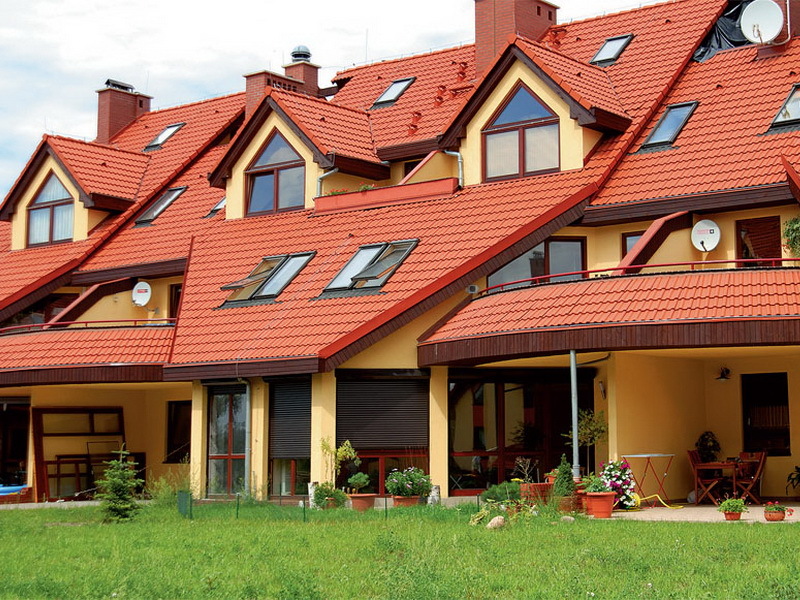 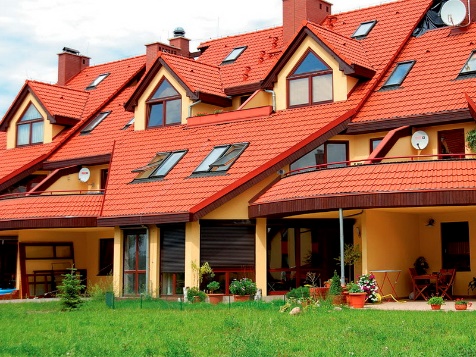 